Федеральное государственное бюджетное образовательное учреждение высшего образования«Новосибирский государственный медицинский университет»Министерства здравоохранения Российской Федерации (ФГБОУ ВО НГМУ Минздрава России)Кафедра Педагогики и психологииНаучно-исследовательская работа«Влияние психоэмоционального состояния на здоровье студентов НГМУ»Выполнили студентки группы № 1, 4 курса,Лечебного факультетаВО  Сестринское дело,Киреева Софья Анатольевна     Алибекова Хавва АлибековнаНовосибирск, 2022СОДЕРЖАНИЕВведение…………………………………………………………………………3-4Глава 1. Заболевания, вызываемые психоэмоциональными перенапряжениями…………………………………………………………….5-181.1. Бронхиальная астма…………………………………………….………….6-71.2. Язвенный колит…………………………………………………………...7-101.3. Гипертензия…………………………………………….………………..10-111.4. Нейродермит…………………………………………………….……….11-141.5. Язвенная болезнь желудка и двенадцатиперстной кишки…………....14-161.6. Аутоиммунные заболевания……………………………………………16-19Глава 2. Влияние тревожного психоэмоционального состояния на здоровье студентов НГМУ……………………………………………………….…….20-332.1. Характеристика базы практики…………………………….…………..20-212.2. Влияние тревожного психоэмоционального состояние на здоровье...22-322.2. Рекомендации по сохранению психоэмоционального состояния студентов……………………………………………………………………...32-33Заключение……………………………………………………………………….34Список используемых источников……………………………………………35ВВЕДЕНИЕАктуальность:Эмоциональное состояние - понятие, объединяющее настроения, внутренние чувства, влечения, желания, аффекты и эмоции. Обида, раздражение, возбуждение, истерика, упадок сил, мечтательность, хочу или не хочу, - все это эмоциональные состояния. Эмоции напрямую связаны с нашей жизнью и здоровьем, у негативных эмоций есть одно общее качество — это вредное влияние на здоровье человека. Исследования ученых показали, что 90% всех болезней начинались с эмоциональных нарушений. Например, ненависть и раздражение влияют на здоровье сердца, кишечник, печень. Есть риск возникновения диабета, артрита и даже инфаркта. Постоянное беспокойство может привести к проблемам с желудком, селезенкой. Излишнее волнение повышает давление, ослабляет иммунитет, ведет к преждевременному старению. Грусть, печаль и тоска могут вызвать приступ астмы. Страхи разрушают почки и репродуктивную систему. Молодые люди во все времена является основным источником трудовых ресурсов, поэтому целесообразно исследовать влияние эмоций на их здоровье.Цель: выявить влияние тревожного психоэмоционального состояния на здоровье студентов НГМУ и разработать рекомендации.Задачи:1. Обозначить влияние психоэмоционального состояние на здоровье в целом.2. Определить, психоэмоциональное и физическое состояние студентов.3. Провести анализ зависимости здоровья от психоэмоционального состояния.  4. Составить рекомендации по улучшению психоэмоционального состояния. Объект исследования: Студенты НГМУ.Предмет исследования: Влияние психоэмоционального состояния на здоровье.Гипотеза исследования: Отрицательное психоэмоциональное состояние негативно влияет на здоровье студентов НГМУ.Материалы и методы:1)	Изучение методической и справочной литературы (научные статьи); 2) Для достижения поставленной цели, было проведено социологическое исследование путем анкетирования 76 студентов НГМУ: 3) Анализ результатов анкетирования для составления рекомендаций.ГЛАВА 1. ЗАБОЛЕВАНИЯ, ВЫЗЫВАЕМЫЕ ПСИХОЭМОЦИОНАЛЬНЫМИ ПЕРЕНАПРЯЖЕНИЯМИ.Исследования показывают, что физические расстройства, связанные с психическим стрессом, возникают из-за гиперактивности нервных импульсов, посылаемых от мозга к другим частям тела, что может вызвать секрецию адреналина в кровь, что приводит к состоянию тревоги. Это состояние может быть вызвано различными жизненными факторами.генетика: в нескольких исследованиях утверждается, что определенные генетические отклонения у человека могут напрямую вызывать это состояние.нерегулярные биологические состояния: изменение метаболизма глюкозы, уровней аминокислот в сыворотке и т. д. Может вызвать психосоматическое расстройство.влияние стресса: люди, которые переживают стрессовые события, такие как проблемы в школе, университете, на работе, травмы, жестокое обращение, частые болезни, страх, депрессия, гнев, чувство вины, незащищенность и другие сложные ситуации, также подвержены этому расстройству.семейные обстоятельства: отсутствие родителей, поведение родителей по отношению к ребенку и трудности в отношениях также являются основными причинами психосоматических расстройств.Психология и болезни связаны напрямую, поэтому психосоматические болезни, возникающие в результате стресса, могут включать гипертонию, респираторные заболевания, желудочно-кишечные расстройства, мигрень и головные боли напряжения, сердечные боли и другие.1.1 БРОНХИАЛЬНАЯ АСТМАЗаболевание, сопровождающееся приступами удушья, нехваткой воздуха. Часто начало заболевания, обострение и сам приступ провоцирует ситуация стресса, при которой человек как бы «не может выдохнуть» свою проблему. В условиях покоя заболевание может вообще никак себя не проявлять.Современные методы диагностики (тесты на определение аллергена, исследование мокроты, функции внешнего дыхания, нагрузочные пробы и т. д.) позволяют выявить скорее уже последствия развития астмы — изменения в бронхах и легких. Разобраться же в том, что стало причиной болезни, непросто даже специалистам. Но есть признаки, по которым можно заподозрить, что астмоидное состояние возникло именно на нервной почве.Нужно проанализировать: при каких обстоятельствах случился первый приступ. Не было ли это связано с каким-то тяжелым моментом в жизни человека. Задуматься о том, что астма «от нервов», стоит и в том случае, если не получается выявить аллерген, провоцирующий приступ. А также если больной начинает кашлять и задыхаться всякий раз, как понервничает. То есть когда есть четкая связь между эмоциональным состоянием человека и развитием приступа.Очень важно распознать астмоидное состояние в начале болезни. Ведь со временем бронхоспазмы, приступы удушья, пусть и вызваны они психологическим состоянием, также приводят к органическим поражениям бронхов, которые полностью устранить уже невозможно.Лечение астмоидных состояний — дело не одной недели. Обычно наряду с противоастматическими препаратами для купирования приступов назначают антидепрессанты, транквилизаторы, нейролептики — в зависимости от типа личности больного.Но есть еще одна проблема — человек привыкает быть больным. По словам врачей, любых «хроников» лечить трудно — они срастаются со своей болезнью и в каком-то смысле не желают с ней расставаться. А астматиков — особенно.    Астма (и истинная, и «нервная») меняет характер человека. Ведь он постоянно — от приступа до приступа — живет под страхом смерти от удушья. Здоровому человеку этого ощущения не понять.Астматики становятся тревожными, раздражительными, обидчивыми, мнительными. Человек, испытавший астматический приступ, начинает бояться всего: неблагоприятного геомагнитного прогноза, цветения растений, незнакомой пищи — а вдруг приступ?Потому одна из важнейших задач лечащего врача — переломить отношение пациента к своей болезни, поверить в то, что жизнь без приступов возможна.ЯЗВЕННЫЙ КОЛИТЯзвенный колит – это хроническое заболевание слизистой оболочки толстой кишки, которое чаще всего проявляется мучительной кровянистой диареей. Также он может способствовать появлению внекишечной симптоматики – в частности, артрита. Основная опасность болезни в том, что у больных с диагнозом НЯК (неспецифический язвенный колит) повышенный риск заболеть раком толстой кишки. Если раньше язвенный колит возникал преимущественно у пожилых людей, теперь он стремительно «молодеет». Поэтому профилактика патологии и регулярные посещения врача-гастроэнтеролога становятся особенно актуальными.Точные причины заболевания трудно определить. Оно начинается с поражения прямой кишки и может долго локализоваться на этом уровне. Для ранней стадии НЯК характерно наличие четкой границы между здоровыми и пораженными тканями. Поражение мышечного слоя происходит только при тяжелом течении.К факторам, которые сильно повышают риск развития язвенного колита, относят:Генетические факторы. Если ваши близкие или кровные родственники страдали от болезни Крона или язвы, риск заболеть НЯК выше.Регулярные сильные стрессы и недосыпание, которые ослабляют иммунитет.Бесконтрольное употребление нестероидных противовоспалительных средств.Вирусные и бактериальные инфекции, которые ослабляют организм.Также способствовать развитию болезни могут такие неблагоприятные факторы, как жесткие несбалансированные диеты, курение, употребление алкогольных напитков.Симптомы НЯКНеспецифический язвенный колит может проявляться общей, кишечной и внекишечной симптоматикой. К общим относятся симптомы, характерные для всего организма в целом и встречающиеся при многих заболеваниях. В первую очередь, это –слабость, вялость, хроническая усталость, тахикардия. Также некоторые больные резко худеют.Внекишечные симптомы нередко появляются раньше проблем с кишечником. Язвенный колит может проявляться образованием язвочек, высыпаний, гнойников на коже. Некоторые больные, у которых выявили НЯК, жалуются на боль в суставах, припухлость конечностей, скованность движений.Другая внекишечная симптоматика:Боль в глазах, светобоязнь, слезоточивость, ухудшение качества зрения.Ухудшение состояния печени и желчевыводящих путей.Анемия.Язвенный колит кишечника проявляется такими кишечными симптомами:диарея;сильные запоры;наличие слизи и крови в кале;ложные позывы к дефекации;императивные позывы к дефекации;интенсивные и ноющие боли в подвздошной области.Чаще всего приступы геморрагической диареи сменяются отсутствием симптомов со стороны кишечника. Как правило, она появляется неожиданно и проявляется неотложными позывами к дефекации, схваткообразной болью в нижней части живота, примесью крови в стуле. Диагностика НЯКДиагностирование заболевания включает в себя осмотр пациента специалистом, сбор жалоб, инструментальные и лабораторные исследования. В первую очередь надо дифференцировать НЯК от болезни Крона и других форм колита (неязвенного происхождения). Основные методы выявления патологии:Исследование кала пациента на бактериальные, вирусные заболевания, наличие грибов, поражение паразитами.Клинический и биохимический анализ крови, копрограмма.Скрининг на воспалительные заболевания кишечника.Исследование кала на кальпротектин.УЗИ брюшной полости, позволяющее оценить общее состояние органов ЖКТ и масштабы их поражения.Ректороманоскопия с биопсией, призванная выявить отклонения, которые могли возникнуть на поверхности слизистой.ФГДС, подтверждающая наличие признаков болезни Крона или исключающая их.Также может понадобиться гастроскопия под наркозом. Объем необходимых исследований определяет исключительно врач-гастроэнтеролог, у которого наблюдается пациент.1.3 ГИПЕРТЕНЗИЯВсем знакомая гипертония, повышение артериального давления, не связанное с заболеванием других органов и систем. Очень часто это заболевание начинается в вегетативной дисфункции, при которой у пациента может быть тенденция к так называемому «высокому нормальному» артериальному давлению. Со временем защитные механизмы ослабевают. На любой стресс может быть повышение артериального давления, а со временем это повышение может стать более стойким.В ответ на стресс повышается частота сердцебиений и сердечный выброс, увеличивается поступление крови в мышцы. Эти изменения связаны с повышенной выработкой биологически активных веществ — катехоламинов (адреналина и норадреналина) и гормона кортиколиберина в гипоталамусе, который через центральную нервную систему вызывает активацию симпатической системы и выработку глюкокортикоидов надпочечниками.Глюкокортикоиды также повышают давление и сердечный выброс, усиливают действие катехоламинов и других веществ, оказывающих влияние на сосуды (ренина, ангиотензина II). В результате при стрессе происходит сужение сосудов, возрастает артериальное давление.Стресс является фактором, провоцирующим развитие артериальной гипертонии.Как определить, что стресс оказывает свое негативное воздействие? Признаков много, и все они разные по своим проявлениям.Все проявления можно разделить на четыре категории:Физические – головокружения, сжатые челюсти, головные боли, нарушенное пищеварение, напряженные мышцы, ухудшенный сон, учащенное сердцебиение, шум в ушах, сутулая поза, потливость ладоней, усталость, изнеможение, дрожь, прибавка или потеря в весе.Психологические – беспокойства и страхи, затруднение перед принятием решений, забывчивость, пессимизм, опустошение.Эмоциональные – проявление злости, агрессии, плаксивости, ощущение бессилия, частые перемены настроения, раздражительность, ощущение одиночества, негативное мышление, нервозность, тоска.Поведенческие – алкоголь, наркотики, переедания, смена рабочих мест и даже мест жительства, если для этого есть такая возможность.Установлено, что повышение артериального давления из-за стресса может являться опасным феноменом.Так, повышенное АД на работе более тесно ассоциируется с поражением органов-мишеней, чем АД, измеренное на приёме у врача или даже давление в ночное время. Стрессы способствуют усилению проявлений артериальной гипертензии или других факторов риска заболеваний сердца и сосудов. НЕЙРОДЕРМИТЗаболевание, при котором возникают изменения на коже, сопровождающиеся выраженным зудом. Также отмечается связь с эмоциональным перенапряжением, тревогой.Нейродермитом или нейроаллергодерматозом называют хроническое кожное заболевание, характеризующееся образованием высыпаний, мокнутия, участков пигментации на коже и сильным зудом. Болезнь имеет рецидивирующее течение, причем периоды обострения случаются довольно часто. Патология считается одной из нозологических форм атопического дерматита, встречается среди всех категорий населения. Нейродермит обнаруживается примерно у 1,5 % взрослых. Большая половина больных – женщины, жители больших городов.В основе развития нейродермита лежит неадекватный иммунный ответ с выработкой вазоактивных веществ, которые нарушают тонус поверхностных сосудов. Это провоцирует воспалительные изменения, которые сопровождаются выделением медиатора аллергии – гистамина. Его высокие концентрации порождают чрезмерную чувствительность кожи и сильный зуд.По величине участков поражения выделяют ограниченный, диссеминированный и диффузный нейродермит.Заболевание может протекать в различных формах:псориазиформная (сопровождается интенсивным шелушением);фолликулярная (проявляется на волосистых участках, характерны папулы);бородавчатая (образуются опухолевидные структуры, иногда называют гипертрофическим);линеарный (высыпания расположены линиями);декальвирующий (сопровождается аллопецией - облысением);белый (с депигментированными участкам);Причины нейродермитаНесмотря на пристальное внимание ученых и медиков, этиология заболевания достоверно не установлена. Существует несколько теорий его развития.Нейрогенная. Нейродермит развивается из-за дисфункции вегетативной нервной системы, при которой наблюдается дискоординация, патологическое изменение силы и эффективности проведения нервных импульсов. Отмечается взаимосвязь между интенсивностью симптоматики дерматоза и степенью неврологических расстройств. Это позволяет сделать предположение, что одной из возможных причин развития нейродермита у взрослых является психосоматика, и использовать соответствующие методы лечения.Аллергическая. Некоторые ученые придерживаются мнения, что нейродермит развивается на фоне гиперсенсибилизации организма к определенным веществам. Провокаторами могут быть пищевые и лекарственные аллергены, а также химические вещества. Замечено частое сочетание проявлений нейродермита с различными аллергозами (кашель, крапивница, поллиноз, конъюнктивит).Наследственная. Факт генетической предрасположенности обусловлен появлением заболевания у 80% людей, чьи родители страдали данной патологией.Появление признаков, подозрительных в отношении нейродермита – повод посетить дерматолога или аллерголога-иммунолога. Диагноз ставится на основании клинической картины, поскольку для нейродермита не установлены специфические лабораторные признаки.Диагностические критерии нейродермита:высыпания расположены в типичных для нее областях;наблюдается цикличность течения (периоды ухудшения и улучшения, которые чередуются друг с другом);пораженные покровы сухие (шелушатся, покрыты трещинами);пациента беспокоит сильный зуд (особенно ночью), есть признаки расчесывания элементов сыпи.Для постановки правильного диагноза важно наличие у пациента других признаков сенсибилизации организма (аллергический кашель, ринит), а также отягощенный семейный анамнез.При нейродермите общий анализ крови отражает эозинофилию. В плазме наблюдается повышенное количество IgE, подтверждающих сенсибилизацию организма. Аллергические факторы устанавливают с помощью аллергопроб. ЯЗВЕННАЯ БОЛЕЗНЬ ЖЕЛУДКА И ДВЕНАДЦАТИПЕРСТНОЙ КИШКИЯзвенная болезнь желудка и двенадцатиперстной кишки – заболевания, наиболее часто связанные со стрессом, сопровождаются образованием язвенных дефектов в желудке и/или двенадцатиперстной кишке. Известны случаи молниеносного развития такого заболевания.Нейрорегуляция работы желудочно-кишечного тракта осуществляется вегетативной нервной системой. Механизм возникновения язвы желудка при стрессе заключается во всеобщей активизации вегетативной нервной системы, в результате чего усиливается секреция желудочного сока, который содержит соляную кислоту. За счёт снижения местного иммунитета и активизации секреторной функции желудка, создаются благоприятные условия для формирования воспаления слизистой оболочки органа, нарушения её целостности и возникновения эрозивно-язвенного поражения.Стрессовая язва желудка относится к тяжёлым заболеванием, способным приводить к развитию серьезных осложнений, включая кровотечение из дефектов слизистой. Кроме язвенной болезни желудка, длительное воздействие стрессов может приводить к развитию таких заболеваний желудочно-кишечного тракта:Острый и хронический гастрит.Гастродуоденит.Хронический панкреатит.Спазм пищевода.Кроме того, иммунодефицит, связанный с повреждающим действием стрессового фактора, делает организм человека уязвимым перед инфекционными и неинфекционными заболеваниями других органов и систем.Симптомы стрессовой язвыНа первый план выходят такие симптомы стрессовой язвы желудка:Боль в подложечной области, усиливающаяся после приема пищи.Рвота, после которой наступает облегчение.Снижение аппетита.Бледность кожных покровов.Общая слабость снижение работоспособности.Изжога.Тяжесть в желудке.Повышенное газообразование в кишечнике (метеоризм).Язва желудка, расположенная в антральном отделе желудка, сопровождается ночными и голодными болями. К наиболее вероятным осложнениям язвенной болезни относят перфорацию стенок органа и кровотечение. При развитии кровотечения, дополнительно возникают такие симптомы:Посинение губ.Рвота с примесью крови.Выраженная бледность кожных покровов.Слабость.Снижение показателей артериального давления.Учащённое сердцебиение (тахикардия).Как обнаружить язву?Наиболее информативным методом обнаружения стрессовой язвы желудка является эндоскопическое обследование или гастроскопия. Выраженные дефекты слизистой оболочки желудка могут быть обнаружены при выполнении рентгенографии органа с контрастом. АУТОИММУННЫЕ ЗАБОЛЕВАНИЯРевматоидный артрит – аутоиммунное заболевание, при котором по неясным причинам организм начинает вырабатывать антитела к синовиальным оболочкам суставов. В психологическом плане чаще это свойственно людям, недовольным собой, которые направляют «негативную энергию» на себя. Подобный же механизм можно рассмотреть при любых аутоиммунных процессах.Ревматоидный артрит - это хроническое воспалительное заболевание.В первую очередь поражение суставов ревматоидным артритом - вовлекаться в процесс может один или сразу много суставов. Воспаление суставов. Воспаляться могут любые суставы: чаще мелкие суставы кистей и стоп, но также коленные, локтевые, тазобедренные, височно-нижнечелюстные суставы, межпозвоночные суставы шейного отдела позвоночника и другие.Процесс прогрессирует с развитием необратимых изменений суставов, то есть скорее всего это заболевание останется на всю жизнь и состояние суставов будет постепенно ухудшаться. Скорость разрушения суставов у каждого пациента различна.Болезнь ревматоидный артрит периодически обостряется под влиянием климатических условий, переохлаждения, травмы, психоэмоционального стресса, физической нагрузки, инфекций и сопутствующих заболеваний.В ходе заболевания часто происходит поражение внутренних органов – кровеносных сосудов, нервной системы, почек, сердца, легких. Тогда в диагнозе появляется формулировка «ревматоидный артрит с системными проявлениями». Вовлечение других органов также происходит у всех по- разному и в разное время от начала заболевания. Различные осложнения могут возникать на любой стадии заболевания, многие из них обратимы при своевременном и адекватном лечении.Причины заболевания ревматоидным артритом. Толчком к развитию этого заболевания может быть один из следующих факторов или их сочетание:генетическая предрасположенность – риск заболеть ревматоидным артритом увеличен примерно в 4 раза у кровных родственников больных ревматоидным артритом. По наследству передается не само заболевание, а нарушенная реакция иммунной системы на действие инфекционных и других агентов, в ходе которой и развивается артрит.инфекционные агенты – выявлено несколько инфекционных агентов, которые могут стать толчком для развития ревматоидного артрита (вирусы краснухи, герпеса, Эпштейна-Барра, ретровирусы, цитомегаловирус, микоплазма и др.). Однако ни один не может стать единственной причиной развития ревматоидного артрита. Они лишь являются пусковым механизмом патологического процесса.психоэмоциональный стресс и чрезмерная физическая нагрузка – роды или аборт, неблагополучие в семейной или социальной сфере, влияние на организм химических, лучевых, токсических факторов – также провоцируют развитие ревматоидного артрита.Как проявляется ревматоидный артрит? Как распознать ревматоидный артрит? Какие симптомы ревматоидного артрита?К основным клиническим проявлениям ревматоидного артрита относятся:утренняя скованность – ощущение тугоподвижности в пораженных суставах, требующее их «разработки» особенно утром. При множественном поражении суставов это может приводить в период обострения к полной обездвиженности больного, обычно нарастающей со средины ночи и достигающей своего пика к пробуждению больного утром. Часто выраженность утренней скованности соответствует уровню активности воспалительного процесса. Но у небольшого числа пациентов может проявляться незначительно.боль и деформация суставов, отечность и ограничение объема движений в пораженных суставах – имеют непостоянный характер и зависят от степени выраженности воспаления и особенно беспокоят при нагрузке. Однако при развитии выраженных разрушений суставов и формировании контрактур ограничения движений носят уже постоянный характер. Особенностью ревматоидного артрита является симметричное поражение суставов (например, мелкие суставы обеих кистей).температура, снижение веса, общая слабость – могут появляться в начале заболевания еще до развития типичных изменений в суставах и увеличиваться при обострении болезни.В основе развития ревматоидного артрита лежит аутоиммунное воспаление, в результате которого иммунная система из-за нарушения ее функций вместо того, чтобы «нападать» на врагов организма (микробы, вирусы, опухолевые клетки), начинает «атаковать» собственные клетки. Формируется иммунная реакция, приводящая к повреждению собственных тканей или органов. Клетки иммунной системы вырабатывают специфические белки – различные антитела, против собственных клеток организма человека, - аутоантитела. Часть из них называют ревматоидным фактором (РФ) и регулярно оценивают в Вашей крови при взятии анализов не только при уточнении диагноза, но и в ходе лечения. Уровень ревматоидного фактора характеризует активность заболевания и помогает оценить эффективность терапии. При ревматоидном артрите в первую очередь поражаются ткани суставов. У многих людей начальные симптомы артрита бывают очень неопределенными и включают слабость, боли в мышцах и невысокую температуру.ГЛАВА 2. ВЛИЯНИЕ ТРЕВОЖНОГО ПСИХОЭМОЦИНАЛЬНОГО СОСТОЯНИЯ НА ЗДОРОВЬЕ СТУДЕНТОВ НГМУ2.1 ХАРАКТЕРИСТИКА БАЗЫ ПРАКТИКИПрактические исследования и работа, были проведены на базе кафедры Педагогики и Психологии, ФГБОУ ВО НГМУ Минздрава России. В 1970 году в НГМИ при Факультете повышения квалификации преподавателей медицинских вузов была создана первая в СССР кафедра педагогики и оптимизации высшего медицинского образования. В настоящее время деятельность кафедры обеспечивают 8 преподавателей (5 доцентов, 2 ст. преподавателя, 1 преподаватель). Основным направлением работы кафедры является работа со студентами, ординаторами, аспирантами и преподавателями Новосибирского государственного медицинского университета.Для студентов очной формы обучения кафедра ведет преподавание следующих дисциплин: «Психология и педагогика», «Основы профилактики зависимого поведения», «Педагогические основы санитарно-гигиенического просвещения», «Основы коммуникации», «Психология общения»; «Педагогика с методикой преподавания», «Психология», «Производственная педагогическая практика» и др.По материалам собственных исследований сотрудниками кафедры ежегодно публикуются статьи и тезисы, в том числе в журналах, входящих в перечень ВАК и Scopus. Кроме этого, к исследовательской деятельности активно привлекаются обучающиеся (студенты, ординаторы, аспиранты). Под руководством преподавателей кафедры ими выполняются психолого-педагогические исследования, результаты которых ежегодно публикуются в сборниках материалов и представляются на международных, региональных и внутривузовских конференциях.Ежегодно сотрудники кафедры педагогики и психологии участвуют в организации и проведении научных мероприятий: Российская научно-практическая конкурс-конференция студентов и молодых ученых «Авиценна», Региональная научно-практическая конференция «Современные аспекты формирования здорового образа жизни», Российская научно-практическая конференция с международным участием «Профилактика кризисных ситуаций и девиантного поведения обучающихся в условиях образовательной организации» и др.Организуя научные мероприятия, кафедра педагогики и психологии активно взаимодействует с образовательными учреждениями города и области, среди которых можно выделить Региональный центр медицинской профилактики, Городской  центр образования и здоровья «Магистр», Новосибирский государственный педагогический университет, Новосибирский государственный аграрный университет, Новосибирский государственный университет экономики и управления, Новосибирский военный институт им. генерала армии И.К. Яковлева и др.2.2 ВЛИЯНИЕ ТРЕВОЖНОГО ПСИХОЭМОЦИОНАЛЬНОГО СОСТОЯНИЯ НА ЗДОРОВЬЕ.В практической части более подробно разобран психоэмоциональный портрет обучающихся НГМУ.Для этого на базе ФГБОУ ВО НГМУ Минздрава России, было проведено анонимное анкетирование, в котором приняли участие 76 студентов, 1-5 курса с разных факультетов. По результатам которого, было выявлено, что большинство опрошенных студентов испытывают тревожное состояние и его негативное влияние на здоровье.По данным опроса было выявлено, что большинство принявших участие было с педиатрического факультета (59,2%), с лечебного факультета приняло участие (31,6%) обучающихся, с фармакологического факультета (5,2%) и (4%) с стоматологического факультета. 1.Ваш факультет?Лечебный факультет-24 человек (31,6%)Фармацевтический факультет-4 человек (5,2%)Стоматологический факультет-3 человек (4%)Педиатрический факультет-45 человек (59,2%)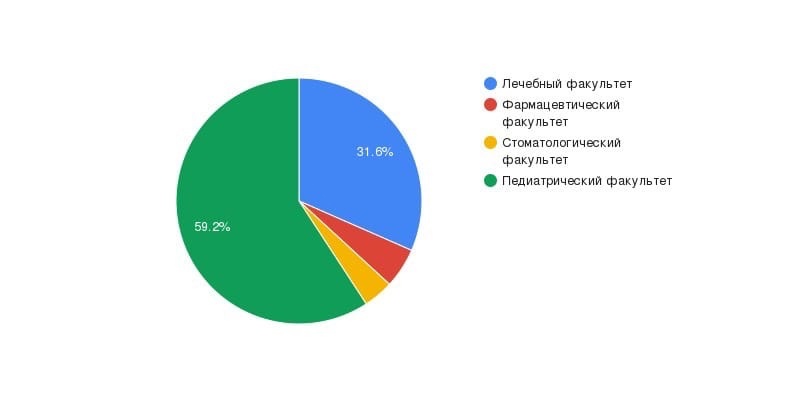 Так же данные анкетирования показали, что большенство опрошенных обчаются на 4 курсе 26 человек(34.2%), с 5 курса приняло учатие 18 человек (23,7%), с первого и третьего курса прияло опрос одинаквое количетво студентов по 16 человек (21,1%).2.Ваш курс?1 курс -16 человек, 3 курс-16 человек, 4 курс-26 человек, 5 курс-18 человек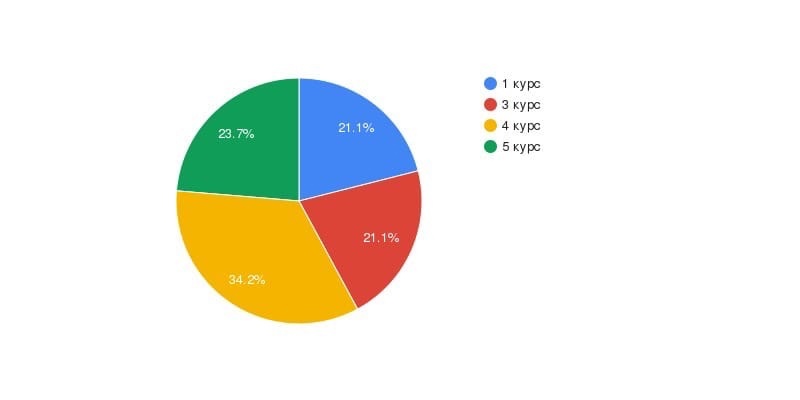  По данным анкетирования большнство опрошеных женского пола (84,2%), количество опрошенных мужского пола составило (15.8%).3.Ваш пол?Мужской-12 человек (15,8%)Женский -64 человека (84,2%)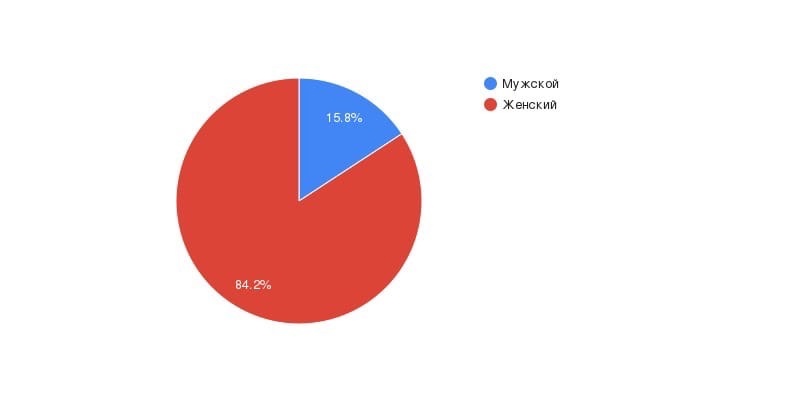 В опросе приняли участие студенты возврастом от 18 до 24 лет. 28,9% уxастников 22 года, 23,7%  участников 21 год, 19,7% участников 18 лет, 18,4% участников 20 лет, 7,9% участников 23 года,1,3% участников 24 года4.Ваш возраст?18 лет-15 человек, 20 лет-14 человек, 21 год-18 человек, 22 года-22 человека, 23 года-6 человек, 24 года-1 человек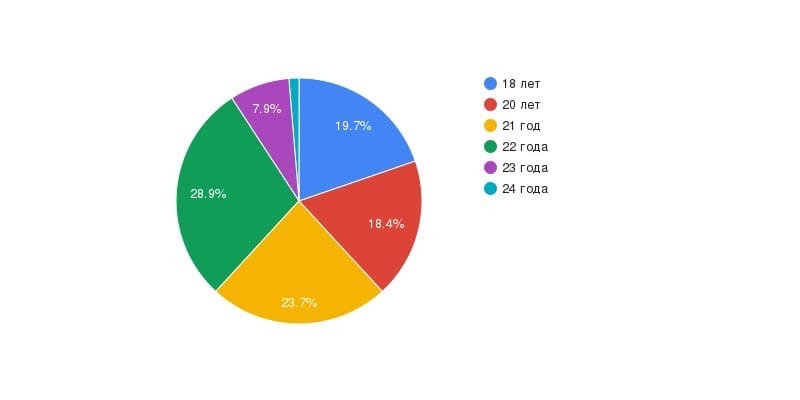 По данным анкетирования больше половины опрошенным 61,8% оценивают свое состояние здоровья как «удовлетворительное»,9,2% оценивают, как «плохое» и всего 28,9% оценивают свое состояние здоровья как хорошее, что свидетельствует о том, что большинство опрошенных имеют те или иные нарушения здоровья.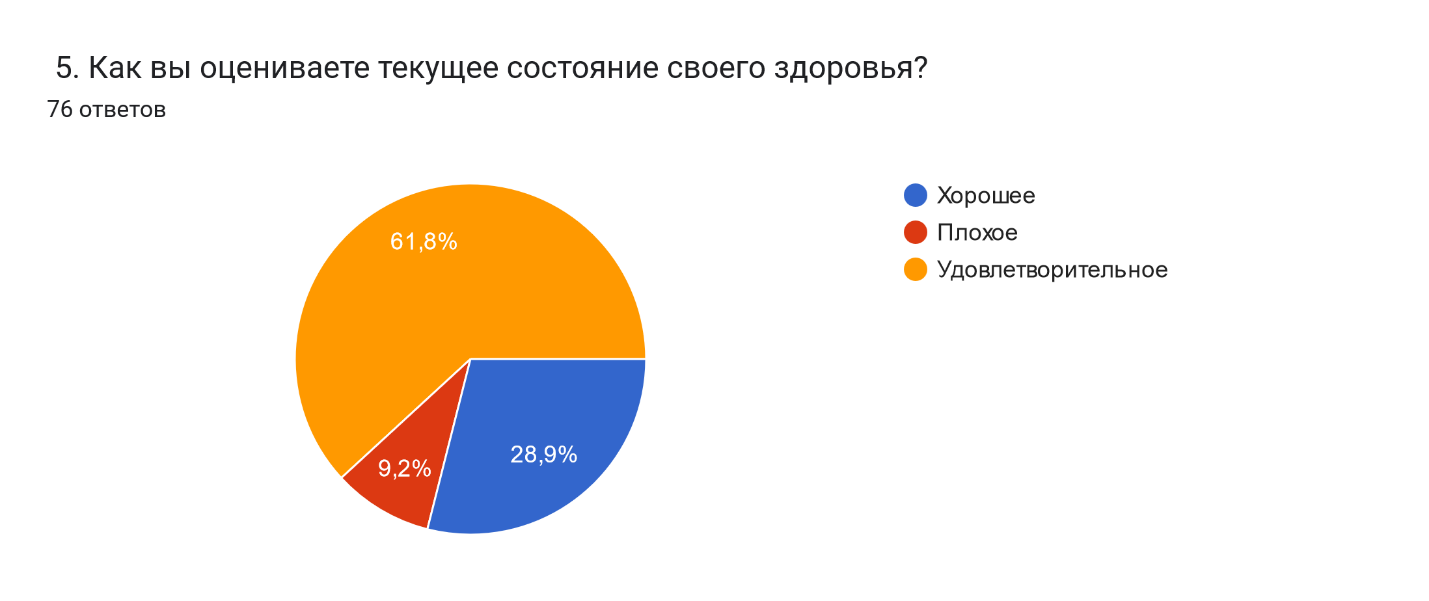 По данным опроса больше половины (55,3%) имеют проблемы со сном, остальные же (44,7%) не имеют проблем со сном, что свидетельствует о том, что большинство опрошенных плохо спят и не имеют возможности нормально отдыхать.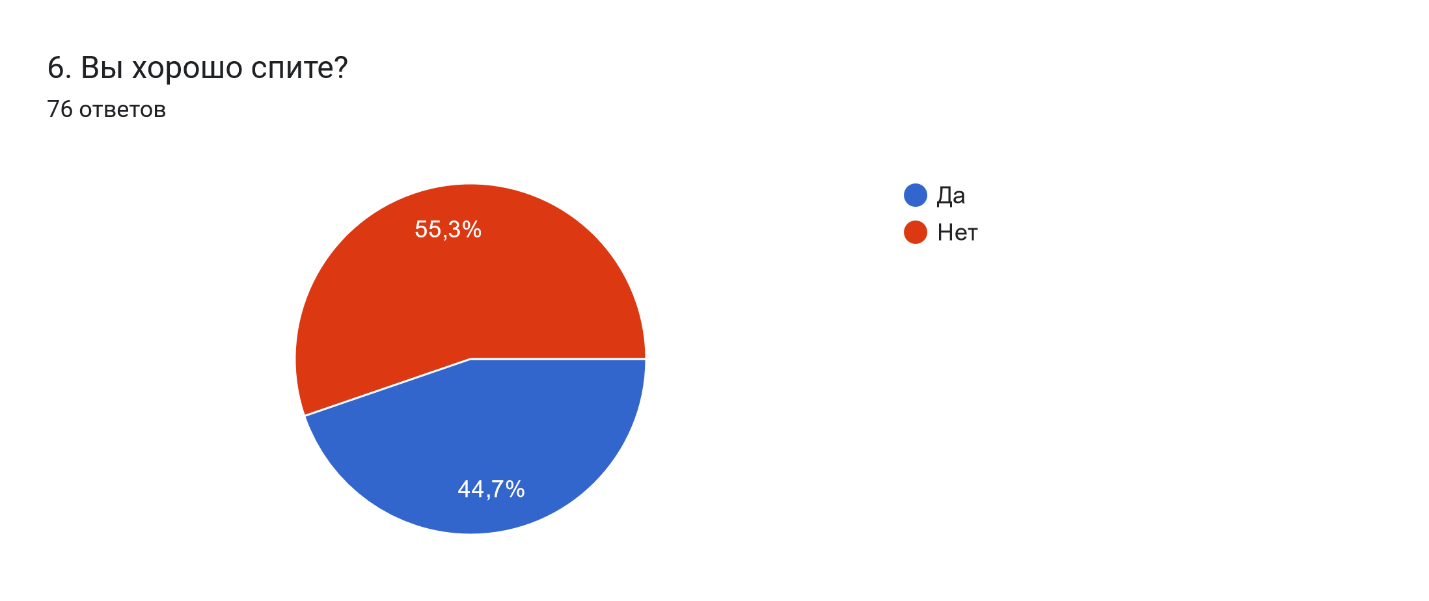 По данным опроса 44,7% никогда не курили,19,7% курят от случая к случаю,11,8% курили но бросили,23,7% курят постоянно, из чего следует вывод, что больше половины опрошенных курят или курили.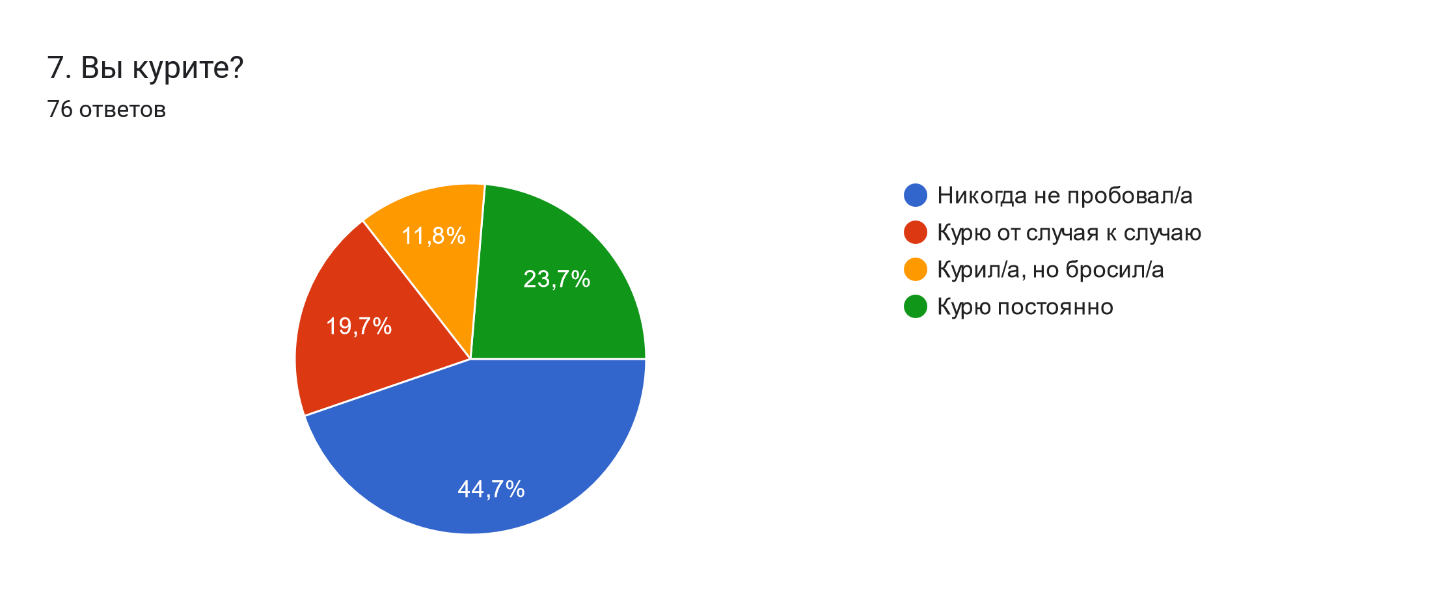 По данным опроса больше половины ,52,6% питаются регулярно, и 47,4% питаются не регулярно, из чего следует, что большинство пытаются питаться регулярно, но практически половина опрошенных регулярно пропускают приемы пищи из-за тех или иных обстоятельств.  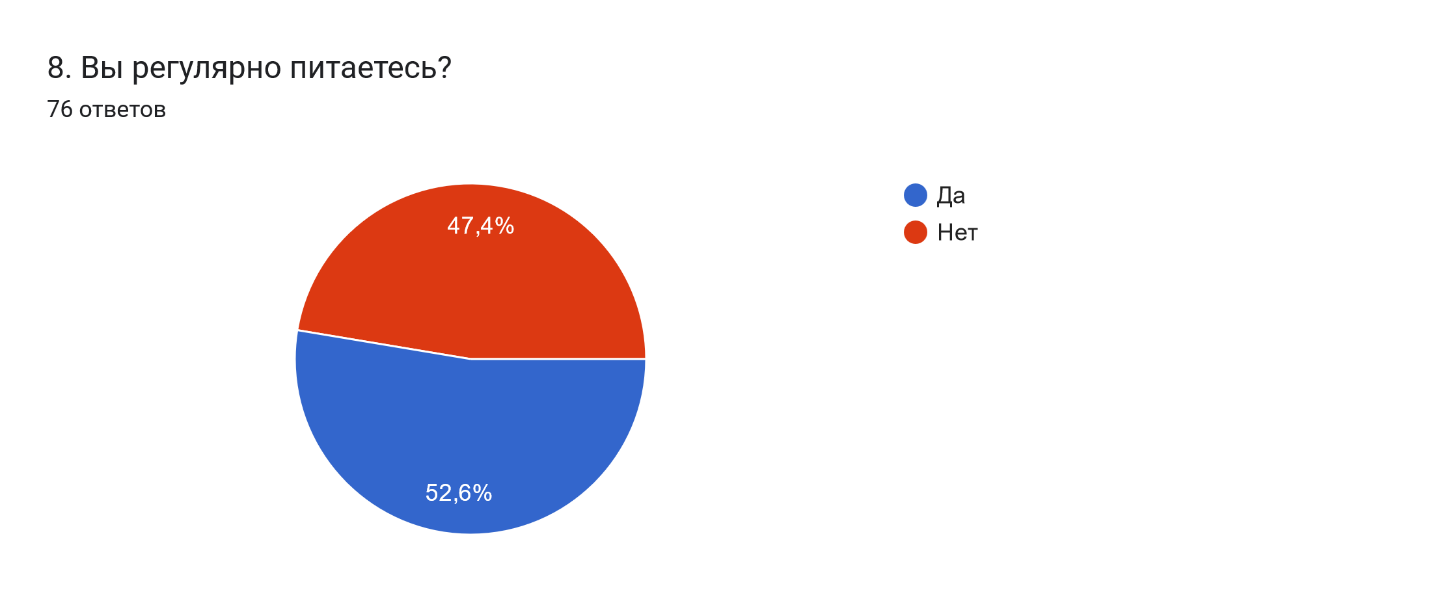 По данным анкетирования для опрошенных, здоровый образ жизни для 30% сбалансированное питание, 23% здоровый сон, 20,7% спорт и физические нагрузки, 10.8% отсутствие вредных привычек, 7,8% эмоциональная стабильность, гармония, хорошее самочувствие,4,7% соблюдение режима дня, 3% прогулка на свежем воздухе, из чего следует, что для большинства опрошенных важнее сбалансированное питание, чем сон, физические нагрузки, отсутствие вредных привычек, эмоциональное состояние, соблюдения режима дня и прогулок, следовательно для опрошенных отходит на второй план эти составляющие их жизни.9. Здоровый образ жизни — это...Сбалансированное питание-30%Здоровый сон-23%Наличие физических нагрузок, спорт-20,7%Отсутствие вредных привычек-10,8%Эмоциональная стабильность, гармония -7,8%Соблюдение режима дня-4,7%Прогулка на свежем воздухе-3%По данным ответов на вопрос о хронических заболеваниях 46,1% имеют их, 43,4% не имеют и 10,5% не знают есть ли у них хронические заболевания, что говорит о том, что большое количество опрошенных страдают от хронических заболеваний и часть исследуемых не проходили обследования.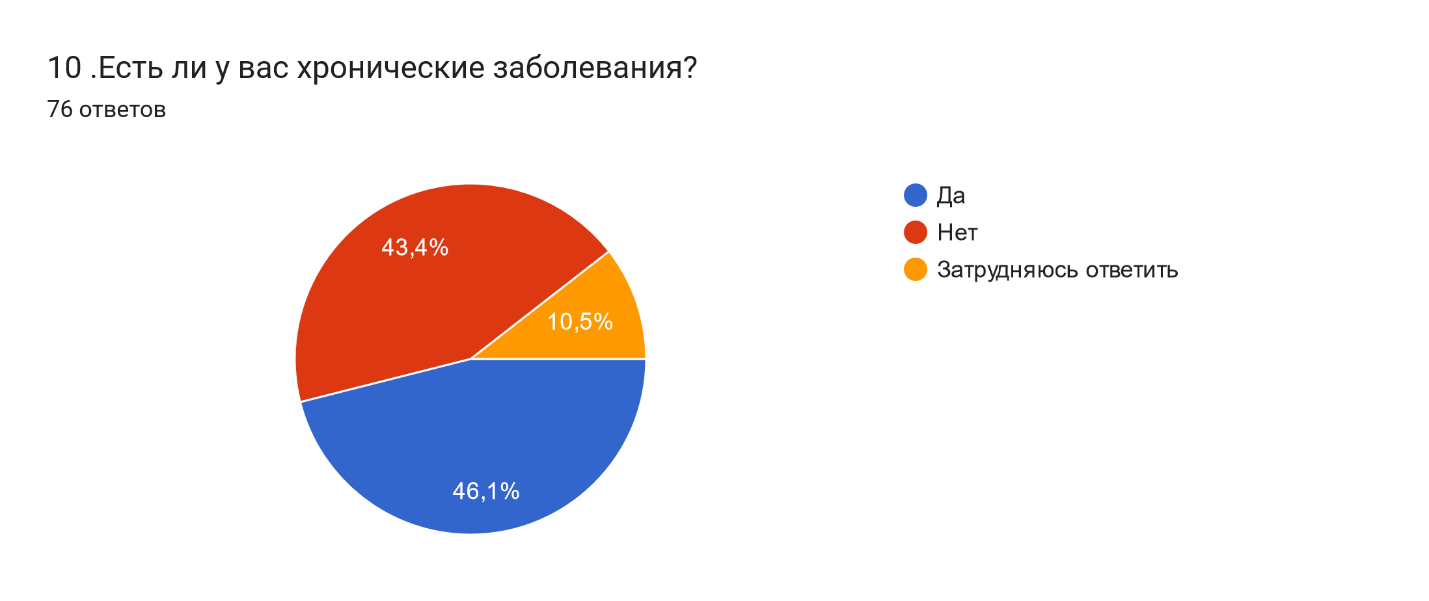 Большинство опрошенных 52,6% просыпаются в хорошем настроении и 47,4% просыпаются в плохом настроении. 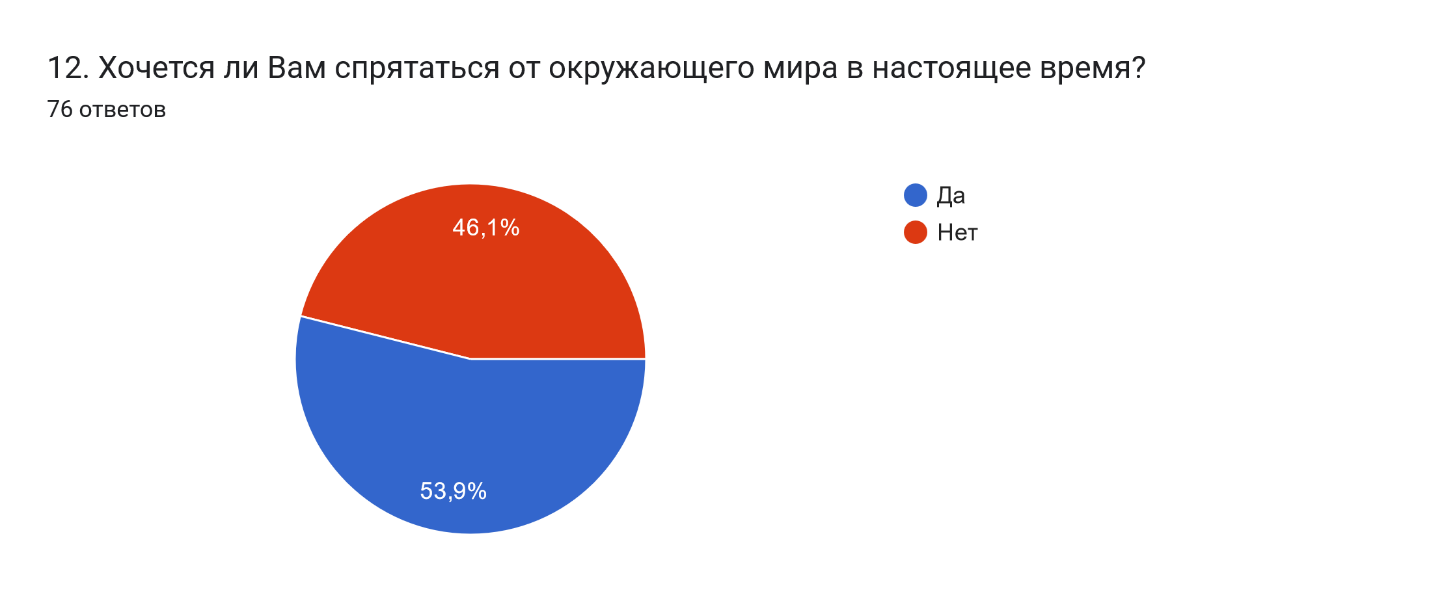 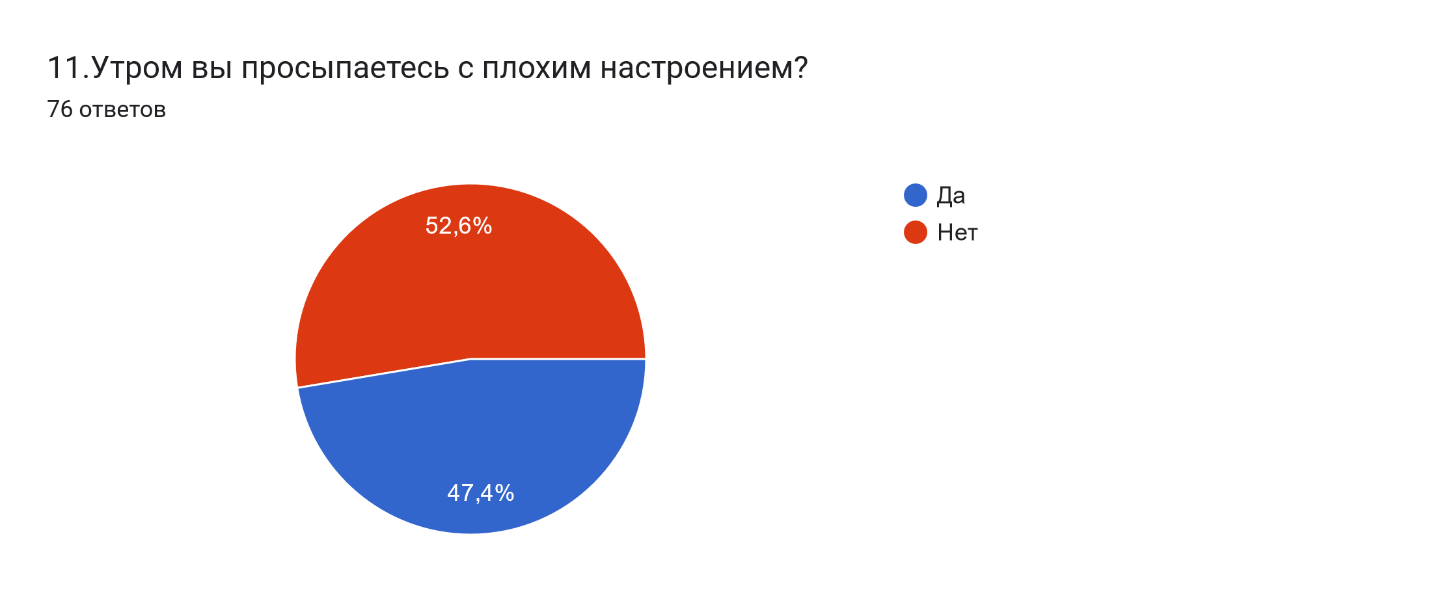 По данным анкетирования большая часть 53,9% ответили, что хотят оградиться от окружающего мира и 46,1% хотят контактировать с окружающими, что говорит о том, что большинство опрошенных испытывают дискомфорт находясь в социальной среде. 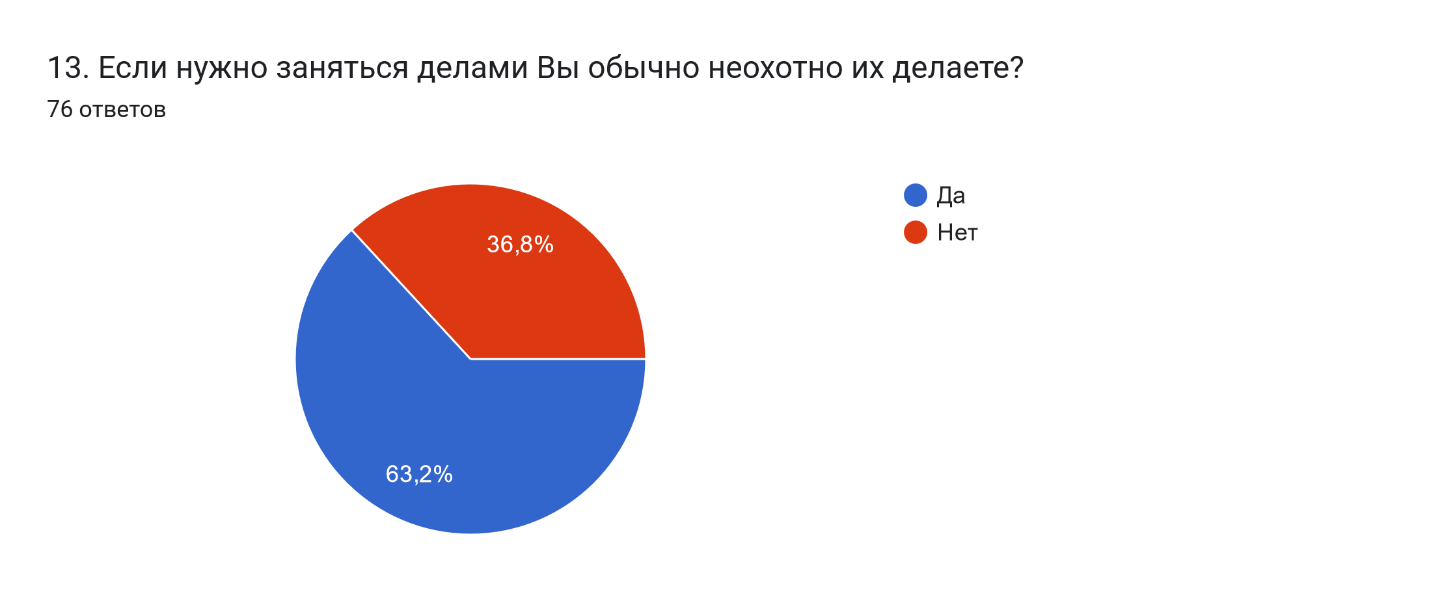 По данным опроса 63,2% ответили что обычно неохотно занимаются делами и 36,6% что приступают к делам с охотой.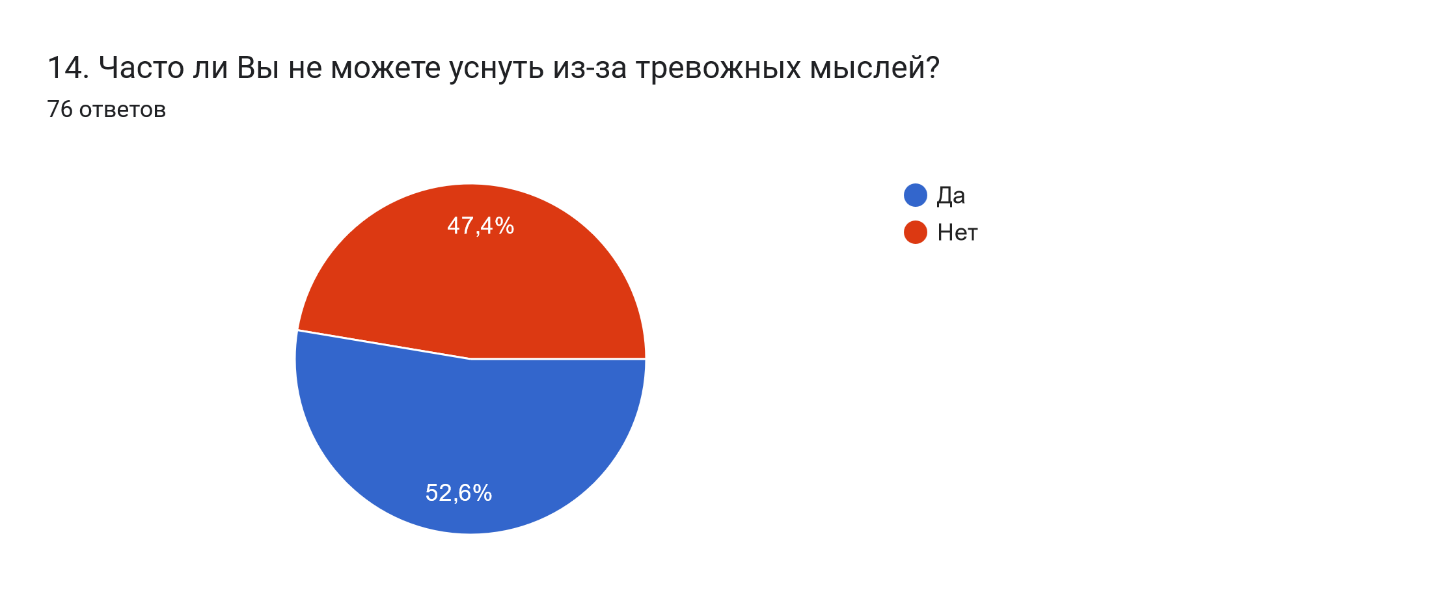 По данным анкеты 52,6% опрошенных часто не могут уснуть из-за тревоги,47,4% не испытывают тревожных мыслей перед сном, из чего следует, что больше половины опрошенных испытывают стресс даже в спокойной обстановке перед сном и не могут сосредоточиться на отдыхе.52,6% опрошенных испытывают тревогу и стресс без причины, 47,4% не испытывают тревоги, из чего следует, что большое число анкетируемых находятся в постоянном стрессе.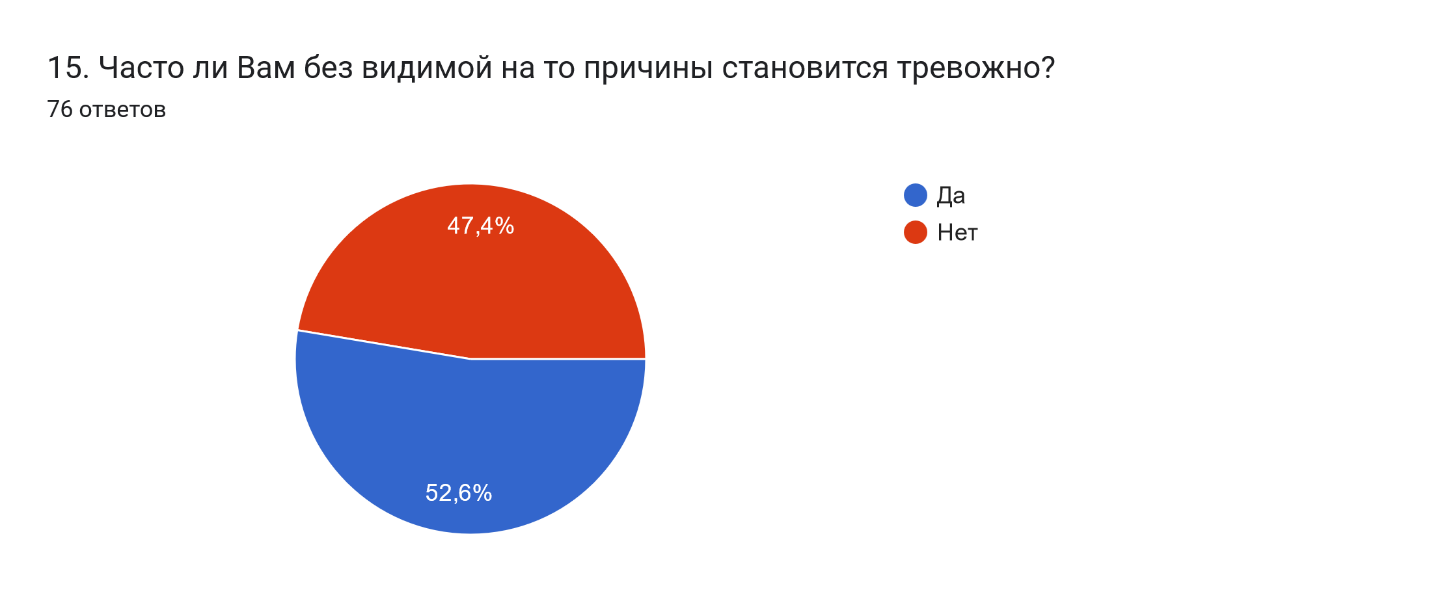 59,2% анкетируемых сильно расстраиваются из-за неудач,40.8% к неудачам относятся cпокойно.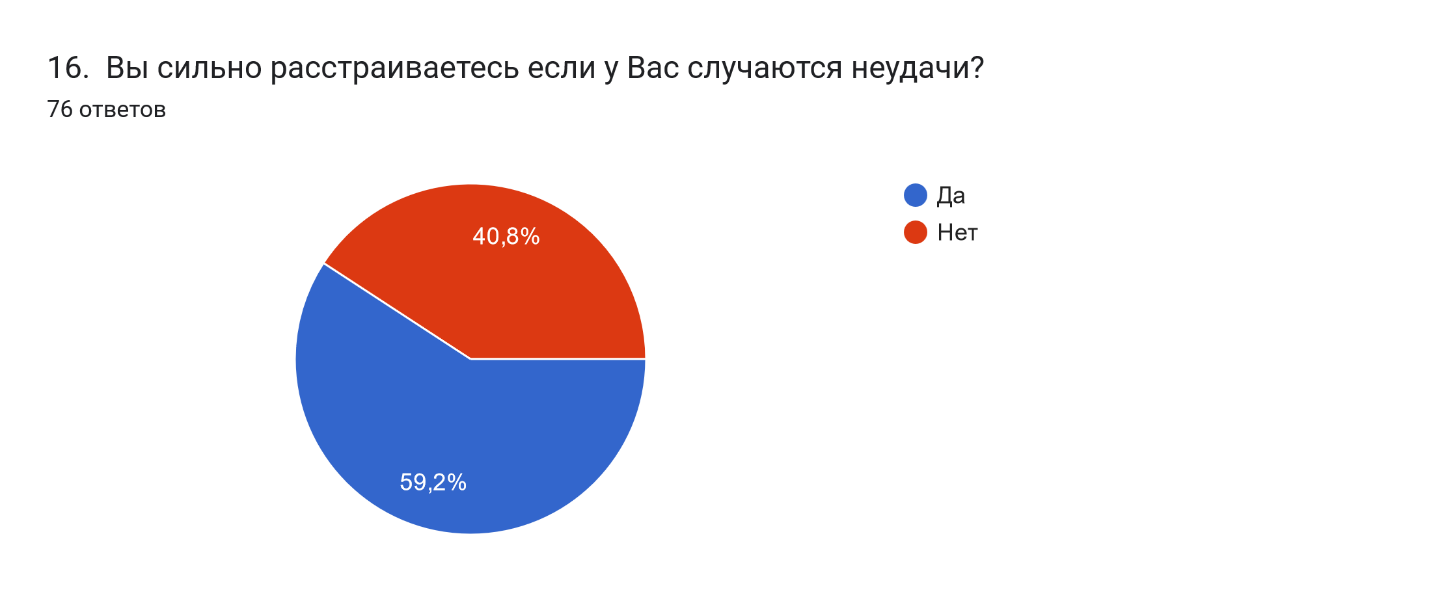 По данным опроса 40,8% часто испытывают стресс, чувство подавленности и напряжености,13,2% очень часто испытывают стресс, чувство подавленности и напряжённости, 40,8% испытывают иногда стресс, чувство подавленности и напряжености и 5,2% никогда не испытывают стресс, чувство подавленности и напряжённости, из чего следует вывод, что большинство опрошенных находятся в состоянии стресса и тревоги.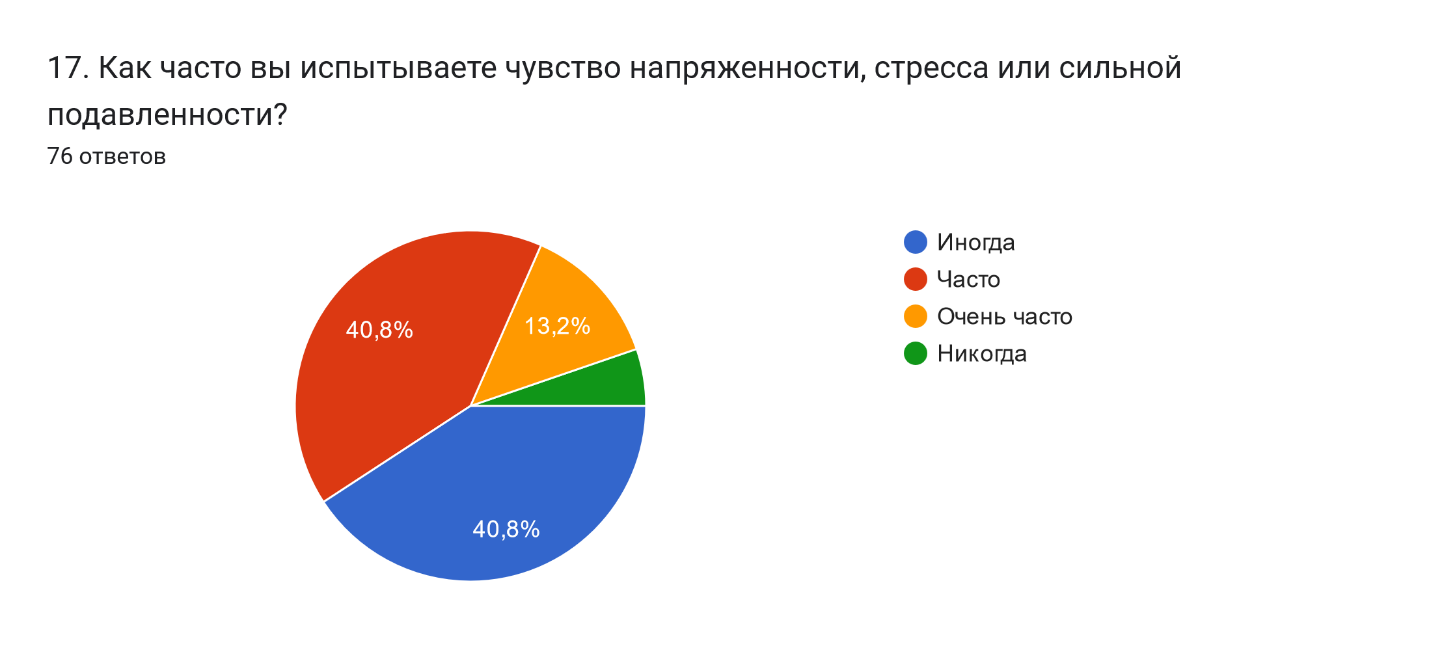 По данным опроса было выявлено, что большинство опрошенных 20% расслабляются, проводя время с близкими,10% избавляются от стресса с помощью еды, по 9% с помощью музыки и спорта, по 6,3% с помощью компьютерных игр и хобби,6% для снятия стресса посещают бассейн или расслабляются, принимая душ,6% принимаю успокоительное,5% снимают стресс чтением,3,1% что бы успокоиться пьют чай и кофе, по 3,1% опрошенных снимают стресс вредными привычками, и 2.1% снимают стресс шопингом.18.  Какие средства для снятия усталости и напряжённости используете Вы лично?Проведение времени с семьей, друзьями –20%Просмотр сериалов, кино- 1%Еда-10%Спорт-9%Музыка-9%Компьютерные игры-6,3%Хобби-6,3%Бассейн, душ-6%Таблетки-6%Чтение книг-5%Чай, кофе-3,1Алкоголь-3,1%Курение-3,1%Шоппинг-2,1%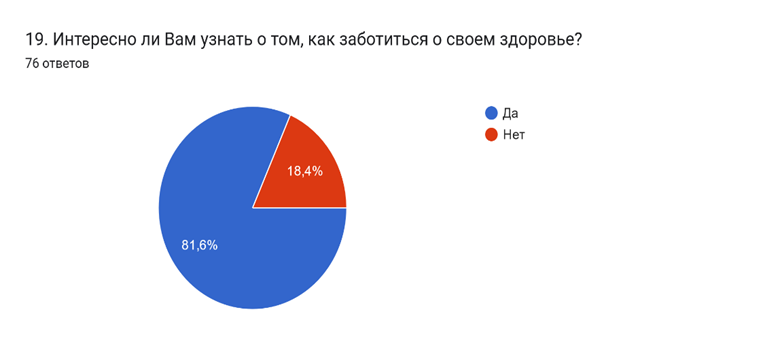 Для большинства опрошенных 81,6% было бы интересно узнать как заботиться о своем здоровье.20. Что необходимо Вам для снижения уровня стресса?Больше свободного времени -26%Денежные средства-11,1%Регулярное сбалансированное питание-10%Здоровый сон -10%Уменьшить источник стресса, эмоционального напряжения-7,7%Желание -7,7%Спорт, физические нагрузки-6,6%Мотивация-5,5%Сила воли-4,4%Позитивный настрой-3,3%Закончить универ, меньше учебы-3,3%Режим дня-2,2%Бросить универ-2,2%Анализируя данные опроса, можно сказать что, большинство студентов испытывают стресс, апатию и тревогу которые негативно влияет на их здоровье в повседневной жизни. Многие студенты испытывают тревогу и проблемы со сном, а также имеют хронические заболевания. Пытаясь исправить свое психологическое состояние, студенты начинают прибегать к употреблению табака и алкоголя, что негативно влияет на организм и усугубляет имеющие проблемы со здоровьем. Но опрошенные имеют желание узнать как заботиться о своем физиологическом и психическом здоровье.2.2 РКОМЕНДАЦИИ ПО СОХРАНЕНИЮ ПСИХОЭМОЦИОНАЛЬНОГО СОСТОНИЯ СТУДЕНТОВВ связи с этим, мы разработали буклет с необходимыми рекомендациями для снижения стресса, тревоги и апатии, а также поддержания нормального психоэмоционального состояния. Для этого мы изучили причины тревожного состояния:Причины тревожности;Отсутствие чувства безопасностиТрудно работать и учиться в состоянии тревоги, часто признание расценивают как слабость или нежелание работать, и станет причиной насмешек.Отсутствие чувства безопасности на не способствует открытости, и провоцирует еще большую тревогу. Нехватка информацииОтсутствие прозрачности порождает догадки и сплетни. Мозг не любит пустоту, поэтому там, где не хватает информации, мы строим гипотезы. Но эти гипотезы зыбки, а неуверенность усиливает беспокойство. Там, где нет прозрачной коммуникации, тревожность растет.Тревожность как личностная особенностьТревожные по своей природе люди приносят свое тревожное «Я» на работу и учебу.  Современные раздражителиСоциальные сети, уведомления в мессенджерах, сотни писем… Вместо того чтобы сконцентрироваться на происходящем, мозг находится в ожидании новых стимулов. Трудно не поддаться тревожности, если приходится постоянно отвлекаться.Психологическое давление со стороныКогда человек постоянно подвергается тому или иному психологическому давлению часто возникает тревога и стресс который может выбить из колеи.В основе наших рекомендаций лежат дыхательные упражнения, упор на физические нагрузки, которые снижают симптомы тревоги на несколько часов, а регулярные занятия могут значительно уменьшить их со временем, а также другие психологические приемы.ЗАКЛЮЧНИЕПсихологическое состояние является одним из самых важных аспектов нашей жизни. Начиная с самой древности ученые, интересующиеся медициной, наблюдали корреляцию между преобладающим эмоциональным состоянием и здоровьем человека. Об этом написано в трактатах восточной медицины, произведениях Гиппократа и других древнегреческих ученыхВ современной науке связь физического здоровья и эмоций подтвердил нейрофизиолог Чарльз Шеррингтон, лауреат Нобелевской премии. Он вывел закономерность: возникшие эмоциональные переживания перетекают в соматические и вегетативные изменения. В современной жизни нас постоянно окружат тревога и стресс и многие не понимают как бороться и зачастую испытывают пагубное влияние на организм стресса.Зачастую стресс и тревогу относят к факторам хронификации нарушений здоровья, не связанные с началом или обострением заболевания, но способствующие дальнейшему ухудшению здоровья и переходу заболевания в хроническую форму. За большинством выявленных в психологии здоровья факторов хронификации предполагается единый механизм «порочного круга».Во время исследования на практике, были изучены теоретические аспекты влияния стресса и тревоги на здоровье студентов НГМУ. Были выявлено, что многие студенты испытывают тревогу и проблемы со сном, а также имеют хронические заболевания. Пытаясь исправить свое психологическое состояние, студенты начинают прибегать к употреблению табака и алкоголя, что негативно влияет на организм и усугубляет имеющие проблемы со здоровьем. В результате исследования были разработаны и предложены памятки для студентов НГМУ. Таким образом, поставленные задачи решены, цель исследования достигнута.СПИСОК ИСПОЛЬЗУЕМЫХ ИСТОЧНИКОВАбабков В. А., Перре М. Адаптация к стрессу. СПб.: Речь, 2004. 165 с. Antonovsky A. The Life Cycle, Mental Health and the Sense of Coherence // Israel Journal of Psychiatry. 1985. 22(4). P. 273-280. Leventhal H., Mora P. A. Predicting outcomes or modeling process? Commentary on the Health Action Process Approach // Applied Psychology: An International Review. 2008. 57(1). P. 51-65.О.А Ткаченко: Эмоции и их влияние на здоровье // https://cge28.ru/emotions/Приложение №1Анкета «Эмоциональное состояние студентов НГМУ»Просим вас принять участие в нашем опросе. Мы гарантируем полную конфиденциальность ваших ответов, которые впоследствии будут использованы только в совокупности с ответами других респондентов. Заранее благодарим всех за совместную работу и желаем успехов в учебе.Цель опроса-изучение влияния психоэмоционального состояния на здоровье студентов НГМУ.В ответах на вопросы анкеты необходимо выбрать и обвести в кружок один из вариантов ответа, в пустой строке-вписать ответ.Ваш факультет? Ваш курс?  ______________________Ваш пол?А) Женщина     Б) МужчинаВаш возраст? _______________________Как вы оцениваете текущее состояние своего здоровья? А) хорошее Б) плохое В) удовлетворительное Вы хороши спите?А) да Б) нетВы курите?А) никогда не пробовал/а Б) курю от случая к случаю В) курил/а, но бросил/а  Г) курю постоянно       Вы регулярно питаетесь?А) да Б) нетЗдоровый образ жизни – это________________________________Есть ли у вас хронические заболевания?А) да Б) нет В) затрудняюсь ответитьУтром Вы просыпаетесь с плохим настроением?              А) да Б) нет Хочется ли Вам спрятаться от окружающего мира в настоящее время?              А) да   Б) нетЕсли нужно заняться делами Вы обычно неохотно их делаете?             А) да   Б) нетЧасто ли Вы не можете уснуть из-за тревожных мыслей?              А) да Б) нетЧасто ли Вам без видимой на то причины становится тревожно?              А) да   Б) нетВы сильно  расстраиваетесь если у Вас случаются неудачи ?             А) да Б) нетКак часто вы испытываете чувство напряженности, стресса или сильной подавленности?А) иногда   Б) часто  В) очень часто Г) никогдаКакие средства для снятия усталости и напраженности используете Вы лично?__________________________________________________Интересно ли Вам узнать о том, как заботиться о своем здоровье?А) да Б) нетЧто необходимо Вам для ведения здорового образа жизни?___________________________________________________Приложение №2Психическое здоровье - это состояние благополучия, в котором человек реализует свои способности.Следует помнить о том, что позитивное мышление основывается не столько на событиях окружающего мира, сколько на реакции на них, а ее мы в силах изменить.1. Стремление к пониманию себя. Это – важная составляющая, которую образует несколько процессов:принятие своих сильных и слабых сторон – открытое признание самому себе в том, что нравится и не нравится;обучение контролю за своими эмоциями – для этого важно понимать причину их возникновения;выявление скрытых талантов и потенциала к решению определенных задач – для этого важно начать пробовать себя в нескольких сферах деятельности, заниматься тем, что интересно.2. Физическая активность. Она не только формирует вышеописанную способность «играть», но и положительно сказывается на здоровье. Полноценные занятия спортом позволяют насытить организм, и, что немаловажно, мозг кислородом, вызвать выброс гормонов «счастья», настроиться на нужный лад и устранить угнетенное состояние.3. Питание – основа физического здоровья, которое, как мы выяснили, оказывает влияние на психику. Избыточное количество пищи, продукты, содержащие большое количество стен ряд заболеваний, которые провоцируют эмоциональную нестабильность – патологии щитовидной железы и обмена ее гормонов, репродуктивные заболевания, болезни сердца и т.д., а в таком случае сохранять спокойствие и анализировать собственные мысли и поведение очень сложно.4. Преодоление зависимостей. В первую очередь, явных физических – курение, злоупотребление спиртным, даже в ряде случаев ненужные «автоматизмы» – всему этому не место в жизни здорового человека. Здесь нужно действовать очень аккуратно, возможно, с помощью специалиста, особенно если зависимость приобрела устойчивый характер и выраженную степень.Зависимости психологические представляют собой более сложные связи, поэтому также требуют вмешательства специалиста. Как правило, они представлены болезненными отношениями с другой личностью.5. Стрессоустойчивость. Управление стрессом – часть пункта по обучению контролю за собой и эмоциональными проявлениями, однако она выделена в отдельную категорию, поскольку включает в себя также и обучение техникам релаксации. Что толку, если человек понимает, какими событиями у него вызваны определенные эмоции, если не может с этими событиями ничего сделать? В его силах лишь эффективно противостоять неблагоприятным факторам, а это – залог успеха.6. Изменить образ мышления. Выполняя каждый из пунктов, человек, сам того не замечая, уже запускает этот процесс. Однако изменение мышления с негативного на позитивное – процесс всеобъемлющий, требующий каждодневных усилий. Важно:по возможности оградить себя от негативной информации – перестать смотреть душещипательные передачи, общаться с негативно настроенными людьми и т.д;искать положительные стороны в окружающих обстоятельствах;перестать критиковать все подряд от соседей и начальства до правительства;не поддаваться унынию, какими бы тяжелыми не представали обстоятельства;не сравнивать себя с кем бы то ни было – разве что с самим собой вчера и сегодня